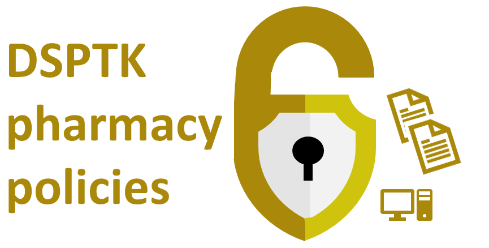 The following people from this pharmacy have seen the following documentation and guidance, have undertaken relevant training and confirm here their understanding of the responsibilities they carry for the proper handling of confidential data.Documentation and guidance:Data security and IG policyConfidentiality code of conduct (which include guidelines for collecting patient consent) Data transfer SOPPortable devices guidelines and Bring Your Own Device policyIG / data security incident management SOPPharmacy IG / data security leafletTrainingI have read the Pharmacy data security and IG training (for induction or refreshment) or GDPR training Booklet for Pharmacy Staff (Part 2) or equivalent (see psnc.org.uk/dstraining).[Alternatively staff may annually sign and date onto a suitable booklet itself each year to confirm training is refreshed].< Insert name of pharmacy>Data security and information governance protection policies and procedures: Staff signature list< Insert name of pharmacy>Data security and information governance protection policies and procedures: Staff signature list< Insert name of pharmacy>Data security and information governance protection policies and procedures: Staff signature list< Insert name of pharmacy>Data security and information governance protection policies and procedures: Staff signature list<Insert pharmacy logo>Doc prepared by:Doc  approved by:Date next review due:Date prepared:Date approved:Date review takes place:About the use of this document and related resources: This data security document assists the pharmacy’s aligment with the Data Security and Protection Toolkit (DSPTK). Related pharmacy policies are at PSNC’s data security templates webpage.Name in block capitalsSignatureDateThis data security document assists the pharmacy’s aligment with the Data Security and Protection Toolkit (DSPTK). Related pharmacy policies and more can be found at: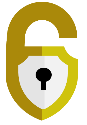 psnc.org.uk/ds; psnc.org.uk/dsptk; and psnc.org.uk/dstemplates.Pharmacy contractors with queries about the original template or questions about DSPTK may contact it@psnc.org.uk. This document is based on a template updated during: Feb 2021